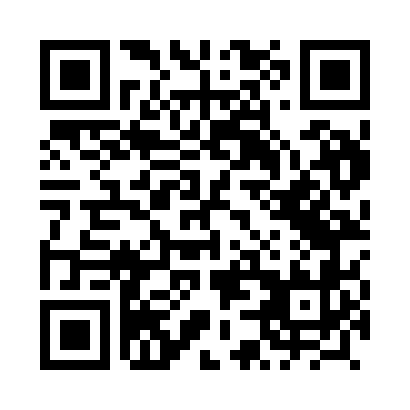 Prayer times for Sulejow, PolandMon 1 Apr 2024 - Tue 30 Apr 2024High Latitude Method: Angle Based RulePrayer Calculation Method: Muslim World LeagueAsar Calculation Method: HanafiPrayer times provided by https://www.salahtimes.comDateDayFajrSunriseDhuhrAsrMaghribIsha1Mon4:176:1512:445:117:149:052Tue4:146:1312:445:137:169:073Wed4:116:1112:445:147:189:104Thu4:086:0812:435:157:199:125Fri4:066:0612:435:167:219:146Sat4:036:0412:435:177:239:167Sun4:006:0212:425:187:249:198Mon3:576:0012:425:207:269:219Tue3:545:5712:425:217:289:2310Wed3:515:5512:425:227:299:2511Thu3:485:5312:415:237:319:2812Fri3:455:5112:415:247:329:3013Sat3:425:4912:415:257:349:3314Sun3:395:4612:415:277:369:3515Mon3:365:4412:405:287:379:3816Tue3:335:4212:405:297:399:4017Wed3:305:4012:405:307:419:4318Thu3:275:3812:405:317:429:4519Fri3:235:3612:395:327:449:4820Sat3:205:3412:395:337:469:5021Sun3:175:3212:395:347:479:5322Mon3:145:3012:395:357:499:5623Tue3:115:2812:395:367:519:5924Wed3:075:2612:395:377:5210:0125Thu3:045:2412:385:387:5410:0426Fri3:015:2212:385:397:5610:0727Sat2:575:2012:385:407:5710:1028Sun2:545:1812:385:427:5910:1329Mon2:505:1612:385:438:0110:1630Tue2:475:1412:385:448:0210:19